В случае если Вы стали свидетелем продажи или распространения наркотиков, в том числе в сети Интернет, а также, если Вам стали известны достоверные сведения о том, что данное лицо или лица осуществляют сбыт, хранение, потребление наркотических средств, Вам нужно сообщить в органы внутренних дел (полицию).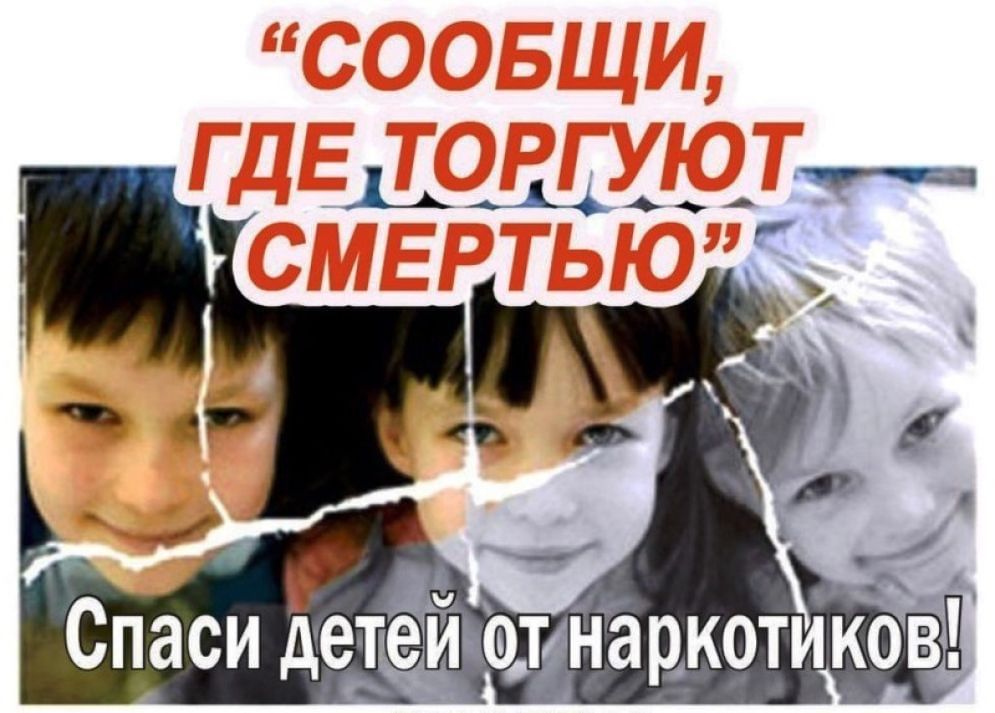 Как сообщить о продаже наркотиков в полицию?: - позвонить на телефон доверия МВД по Республике Коми: 8(8212) 21-66-35; - позвонить в дежурную часть ОМВД России по Княжпогостскому району: 8(82139) 2-37-42; 2-22-71 (факс); - Управление по контролю за оборотом наркотиков МВД по Республике Коми: 8(8212) 28-12-01;  - позвонить 02 (со стационарных телефонов) или 102 (с мобильных средств связи).Также Вы можете подать обращение через официальный сайт – www.11.мвд.рф.  Помните, что при направлении заведомо ложного обращения Вы в полной мере несете ответственность в соответствии со ст. 306 Уголовного кодекса РФ за заведомо ложный донос о совершении преступления.  Если Вы действительно стали свидетелем преступления, не оставайтесь равнодушным. Ваше обращение может спасти множество человеческих жизней и обезопасить в будущем здоровье и жизнь общества от наркотических средств. Будьте бдительны!